PEMERINTAH   KOTA   MAKASSAR                               SEKRETARIAT  DAERAH  KOTA                                        Alamat  :  Jalan  Jend.  Achmad Yani  No.2 Telepon : 0411316843   M a k a s s a r   90111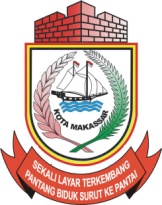 P  E  N  G  U  M  U  M  A  N  KE 02Nomor.  02 .27/BP/03.11/I/2020Dalam upaya pelaksanaan kegiatan pemelihaaan rutin berkala bangunan gedung tempat kerja  tahun anggaran 2020, pada belanja jasa tenaga pendukung pelaksanaan kegiatan tersebut yakni Jasa Tenaga Non PNS  sebanyak  5 (lima) Orang selama masa kerja 12 (dua belas) bulan. Saleri / Gaji bulanan nilainya sesuai aturan yang berlaku. Sehubungan masih kurangnya pendaftar, maka pengumuman ini ditambah waktu sbb Tanggal, Waktu, Tempat   ;  Tanggal ;   Tgl.  03  januari  2020  sd,  08 Januari 2020,  Waktu   :    Pkl. 10.00 Wita  sd  14.00 Wita Tempat Pendaftaran Jln. Balaikota . Kantor Bagian Perlengkapan Lt. 02 syarat ketentuan sebagai berikut ; 1 (satu) Orang,  memiliki  Keterampilan kerja al. Tukang Kayu, Tukang  atap/plapon dan dinding partisi,  2 (Dua) orang, memiliki  Keterampilan kerja al. Tukang Plumbing, Tukang batu (bangunan umum) / tukang plesteran, Pasang lantai  dan dinding tegel keramik1 (satu) orang, memiliki keterampilan kerja al. Tukang Cat (cat tembok, Cat kayu (Cat Minyak, Cat Plitur, cat Duko)1 (satu) orang, mandor / Pengawas Bangunan GedungMemiliki Surat Keterangan Tenaga Terampil (SKT) yang diterbitkan oleh asosiasi pekerjaan konstruksi yang sah dan masih berlaku, (Untuk angka 1 sd 4)Memiliki  KTP domisili kota Makassar,  Memiliki NPWP (Untuk angka 1 sd 4)Memiliki pengalaman kerja minimal 4 Tahun terakhir ( buat daftar pengalaman kerja masing masing calon peserta) Membuat surat permohonanDemikian Pegumuman ini di buat dan di tayangkan pada pengumuman resmi untuk digunakan sebagaimana mestinya,  	Makassar,  04  Januari  2020	TTD 	Kasubag Pemeliharaan selaku PPTK 